Publish Your Self AssessmentYou will now attach and/or embed your self-assessment to the bottom of the blog post with the artifact you have chosen. You may choose to make this post private or public. After placing your artifact on a blog post, follow the instructions below.Categories - Self-AssessmentTags - Now tag your post using the tag that corresponds to the competency that you have written about. You can choose more than one. Please use lower case letters and be exact.#creativethinkingcc#communicationcc#criticalthinkingcc#socialresponsibilitycc#personalidentitycc#personalawarenessccUse the Add Document button located at the top of your post page and embed your self-assessment at the bottom of your blog post.Publish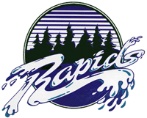 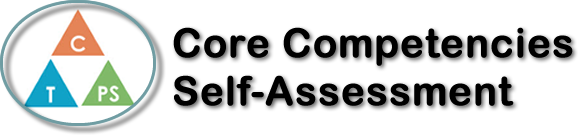 Name: Kenya AnandDate: 5/18/20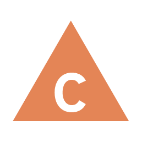 How does the artifact you selected demonstrate strengths & growth in the communication competency?In what ways might you further develop your communication competency?Self-ReflectionDescribe how the artifact you selected shows your strengths & growth in specific core competencies. The prompt questions on the left - or other self-assessment activities you may have done - may guide your reflection process.While working on this project, I used my Creative and Critical Thinking Competencies.I used my Creative Thinking competencies while actually creating the project. I came up with the idea to make my name in cursive letters which I knew would be challenging but I found that it worked for me. I was also creative when coming up with a way to incorporation linear functions. In cursive, I didn’t really have any straight lines at all other than a couple constants. I decided to put some smiley faces in to make it work, as well as to use some shading. I could further develop this competency by adding some more image component and thinking of other ways I could’ve written my name. I used Critical Thinking when it came to turning my ideas into a reality. I had to figure out how to make my name in cursive with lines, and making sure that the lines were touching or that they were as close to touching as I could make them on the graph, because I struggled with that. I also used Critical Thinking when making sure that my Creative portion lined up with the criteria. I could definitely improve on my Critical Thinking because I should’ve rearranged the lines so that they touched perfectly, though with the time given that would’ve been hard after the fact. If I had done that from the beginning, I would probably have made it work just fine, so that’s something I can work on in the future. 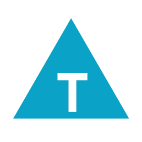 How does the artifact you selected demonstrate strengths & growth in the thinking competencies?In what ways might you further develop your thinking competencies?Self-ReflectionDescribe how the artifact you selected shows your strengths & growth in specific core competencies. The prompt questions on the left - or other self-assessment activities you may have done - may guide your reflection process.While working on this project, I used my Creative and Critical Thinking Competencies.I used my Creative Thinking competencies while actually creating the project. I came up with the idea to make my name in cursive letters which I knew would be challenging but I found that it worked for me. I was also creative when coming up with a way to incorporation linear functions. In cursive, I didn’t really have any straight lines at all other than a couple constants. I decided to put some smiley faces in to make it work, as well as to use some shading. I could further develop this competency by adding some more image component and thinking of other ways I could’ve written my name. I used Critical Thinking when it came to turning my ideas into a reality. I had to figure out how to make my name in cursive with lines, and making sure that the lines were touching or that they were as close to touching as I could make them on the graph, because I struggled with that. I also used Critical Thinking when making sure that my Creative portion lined up with the criteria. I could definitely improve on my Critical Thinking because I should’ve rearranged the lines so that they touched perfectly, though with the time given that would’ve been hard after the fact. If I had done that from the beginning, I would probably have made it work just fine, so that’s something I can work on in the future. 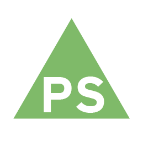 How does the artifact you selected demonstrate strengths & growth in the personal & social competencies?In what ways might you further develop your personal & social competencies?Self-ReflectionDescribe how the artifact you selected shows your strengths & growth in specific core competencies. The prompt questions on the left - or other self-assessment activities you may have done - may guide your reflection process.While working on this project, I used my Creative and Critical Thinking Competencies.I used my Creative Thinking competencies while actually creating the project. I came up with the idea to make my name in cursive letters which I knew would be challenging but I found that it worked for me. I was also creative when coming up with a way to incorporation linear functions. In cursive, I didn’t really have any straight lines at all other than a couple constants. I decided to put some smiley faces in to make it work, as well as to use some shading. I could further develop this competency by adding some more image component and thinking of other ways I could’ve written my name. I used Critical Thinking when it came to turning my ideas into a reality. I had to figure out how to make my name in cursive with lines, and making sure that the lines were touching or that they were as close to touching as I could make them on the graph, because I struggled with that. I also used Critical Thinking when making sure that my Creative portion lined up with the criteria. I could definitely improve on my Critical Thinking because I should’ve rearranged the lines so that they touched perfectly, though with the time given that would’ve been hard after the fact. If I had done that from the beginning, I would probably have made it work just fine, so that’s something I can work on in the future. 